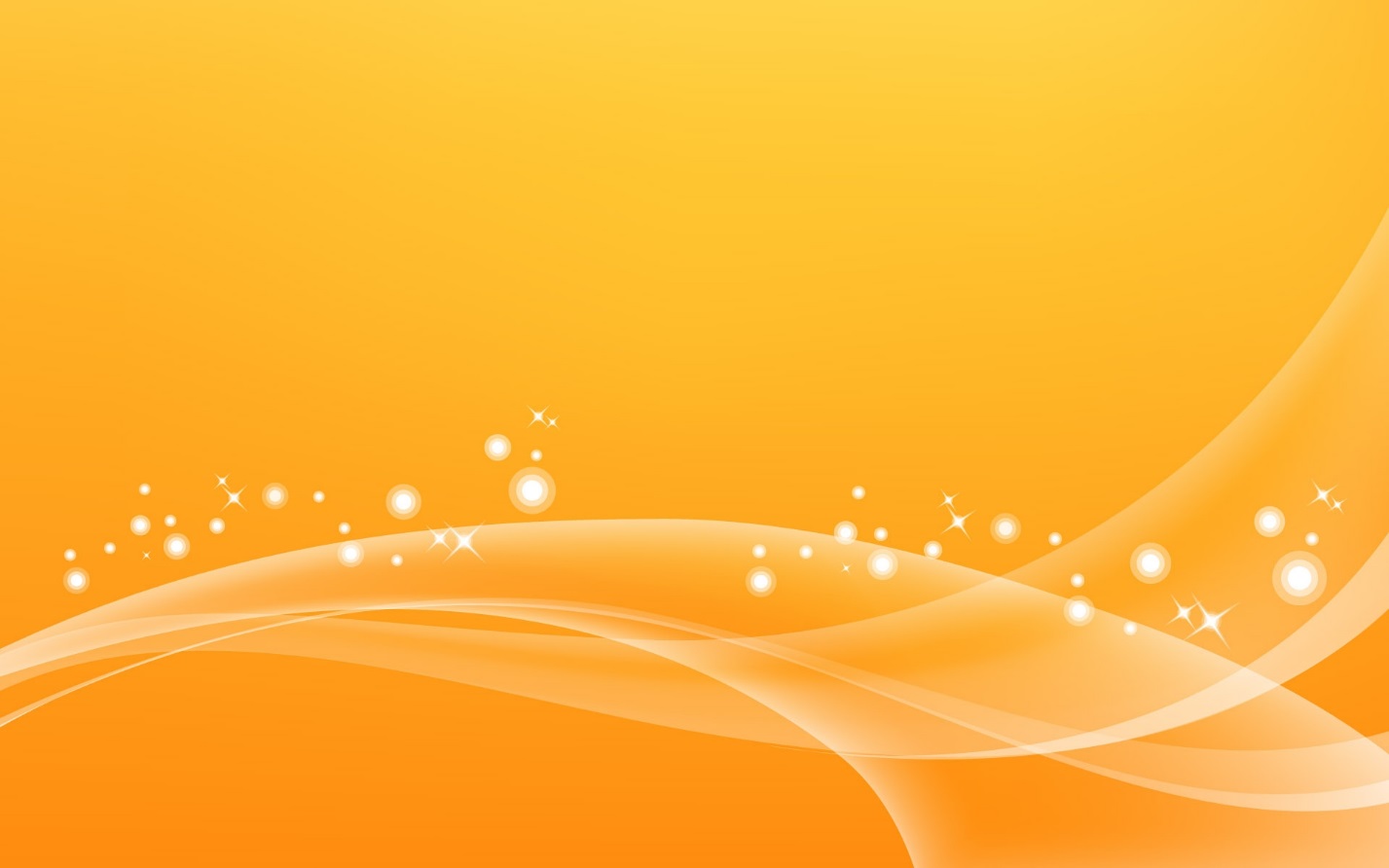 №Наименование Форма СрокиОтветственный1 «Только с этого дня начинается в мире весна!»Литературно-муз. Комп. (8 марта)I кв.Ф №12«Рукам работу – сердцу радость!»Выставка рукоделияII кв.Ф №1.3 «А годы летят…»Праздничный вечер(Международный день пожилых людей)IVкв.Ф №14IV кв.Ф №15.IV кв.Ф №1